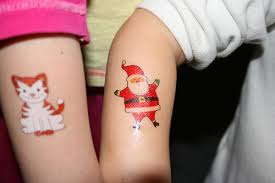 Temporary:Lasting for a time only <->permanent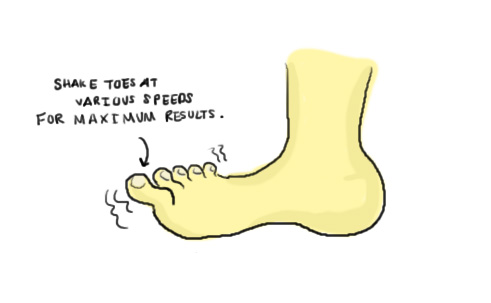 wiggle:Move or go with short, quick, irregular movements from side to side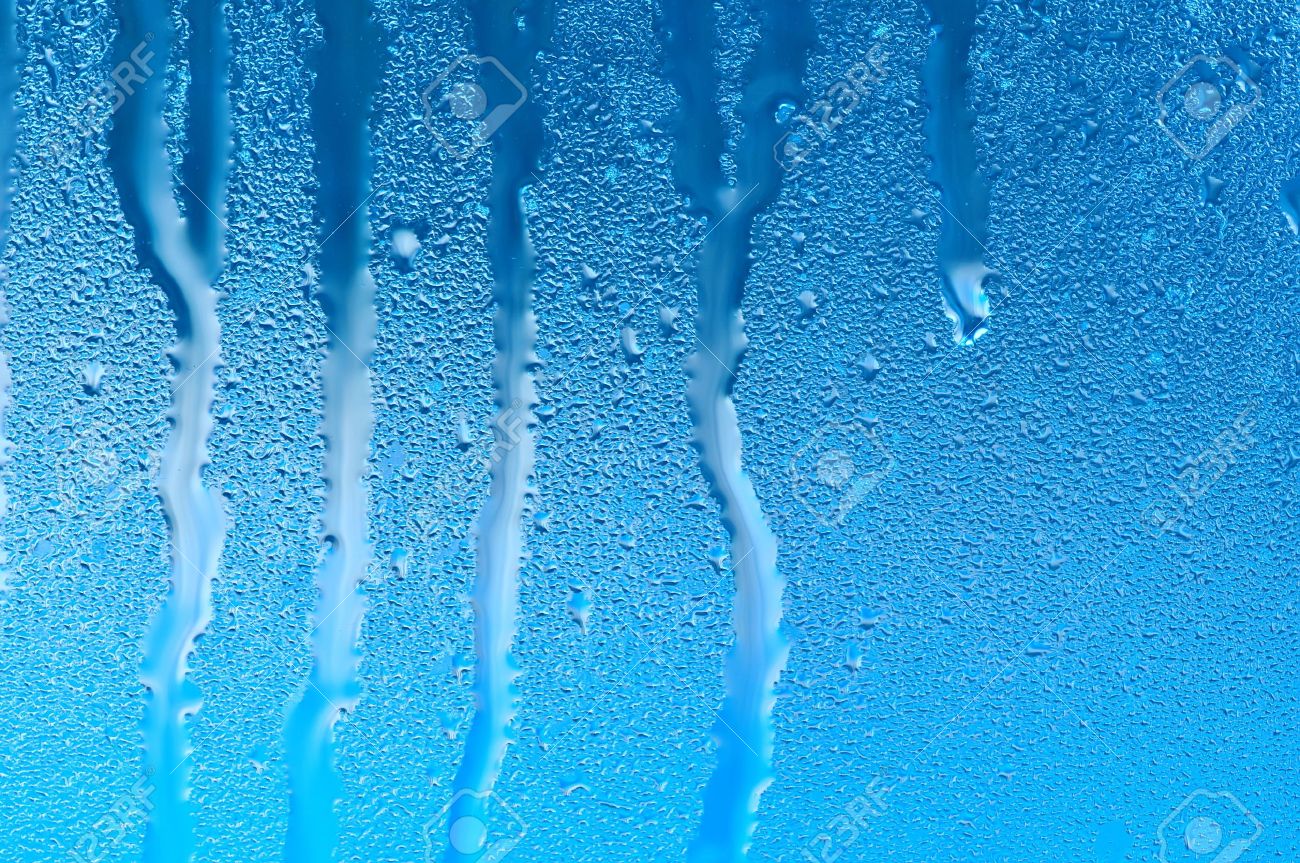 damp:To be slightly wet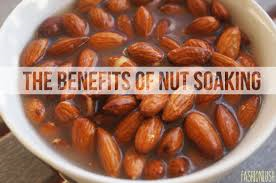 soaking:to be thoroughly wet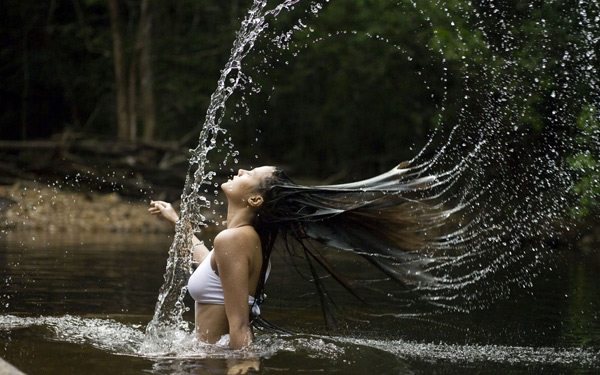 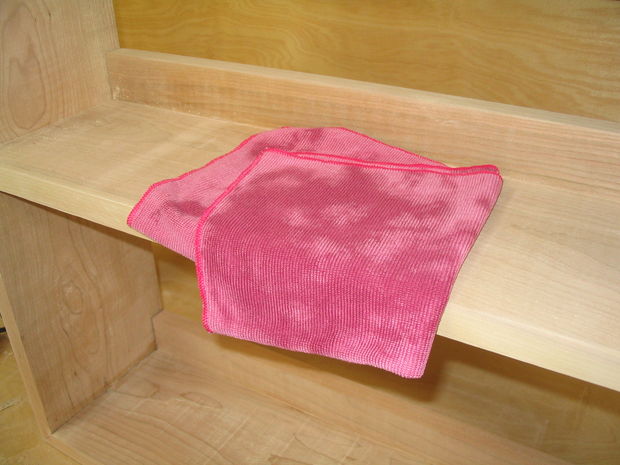 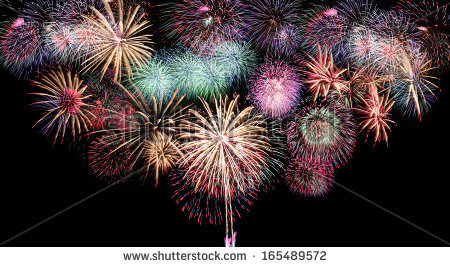 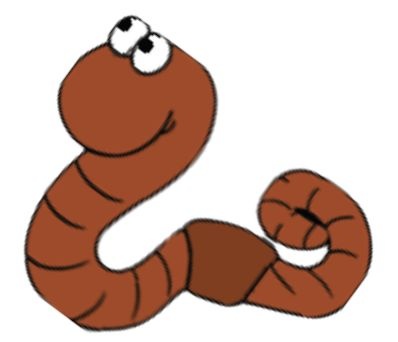 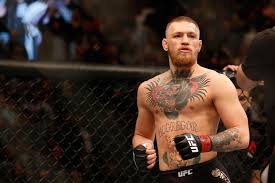 Worksheet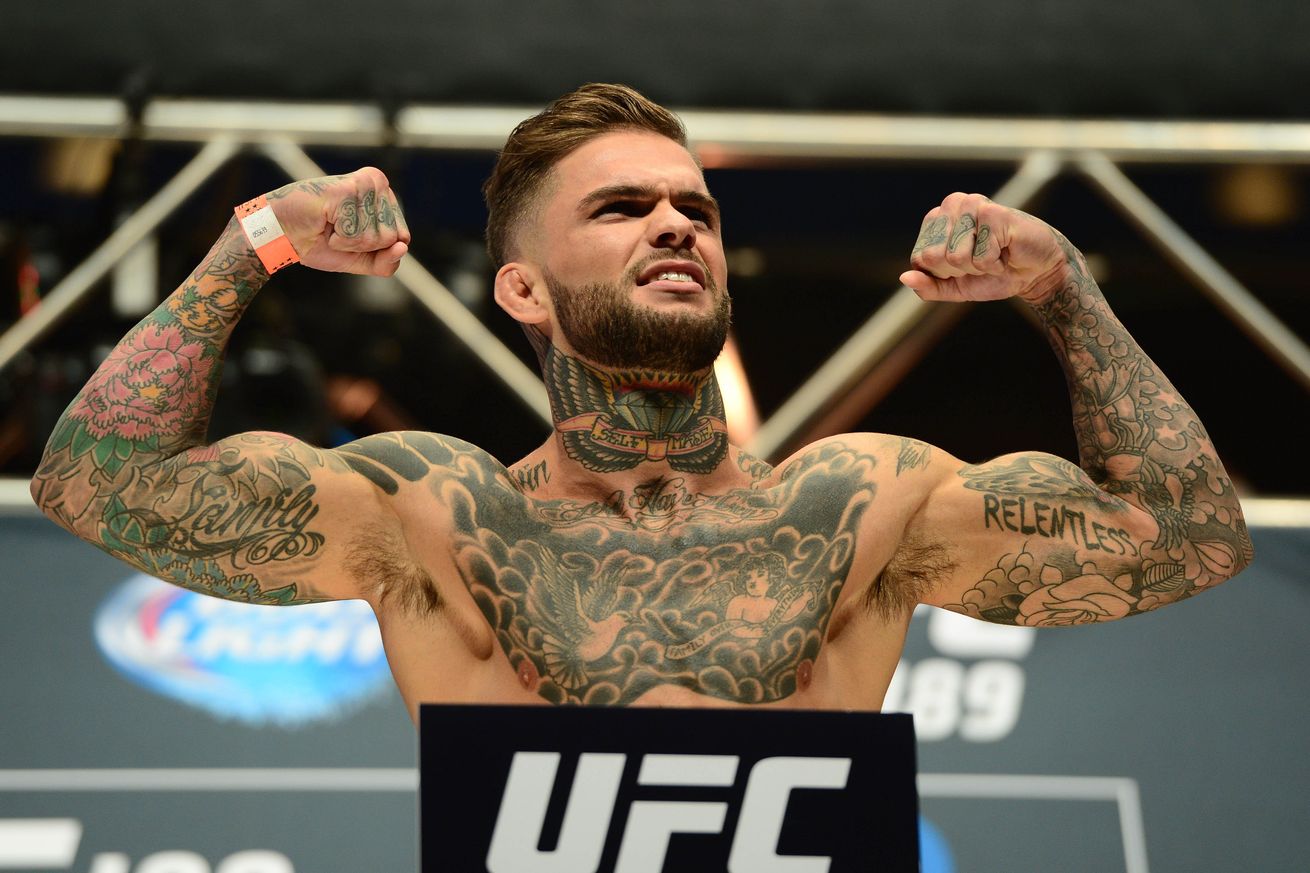 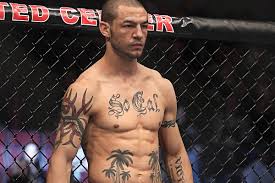 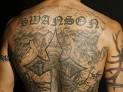 Christina’s MT